REQUERIMENTOBANCA DE DEFESAEu, Nome Orientador professor(a) orientador(a) do(a) aluno(a) Nome Aluno, matrícula 000000000, vinculado(a) ao Programa de Pós-Graduação em Sociologia, declaro que o(a) discente encontra-se apto(a) a defender a  intitulada “TÍTULO DO TRABALHO”.Banca Examinadora sugerida à Coordenação do Programa de Pós-Graduação em Sociologia, para aprovação do Colegiado.	Necessidade de sala de videoconferência? SIM		NÃOData sugerida para defesa: 99/99/1900		Horário: 00hLink para defesa / Outras observações: LINK E/OU OBSERVAÇÕESJoão Pessoa, 15 de fevereiro de 2022.Nome OrientadorOrientador (a)Art. 52 da Resolução 55/2014:Defesa Dissertação: Orientador + 1 examinador interno + 1 examinador externo ao PPG.Defesa Tese: Orientador + 2 examinadores interno + 1 Examinador externo ao PPG + 1 Examinador externo à instituição.OBSERVAÇÕES:*Enviar para o email do PPGS. ASSINADO PELO(A) ORIENTADOR(A);*Não será recebido se estiver ilegível ou faltando dados ou sem assinatura;*O envio deste requerimento deve ser de, no mínimo, 20 dias antes da data da defesa;*Enviar RESUMO, PALAVRAS-CHAVE, ABSTRACT, KEY-WORDS e TÍTULO EM INGLÊS, junto com este requerimento para o e-mail do PPGS;*Caso haja membro externo ao PPGS será necessário o preenchimento de TODOS os dados solicitados a baixo para cadastramento na Plataforma Sucupira. INFORMAÇÕES COMPLEMENTARES(Obrigatório o preenchimento)QUANTIDADE DE PÁGINAS:      Título em português:      Título em inglês:      Título em espanhol:      Resumo e palavras-chave em português:     Resumo e palavras-chave em inglês:     Resumo e palavras-chave em espanhol:      DADOS DO PARTICIPANTE EXTERNOMEMBROS DA BANCA
(Nome Completo)TitulaçãoPPG / UNIVERSIDADE(Orient.) Nome OrientadorDr./Dra./Ms/outrosPPGS/UFPB(Memb. Inter.) Nome CompletoAAA/XXX(Memb. Inter.) Nome CompletoBBB/WWW(Memb. Inter.) Nome CompletoCCC/ZZZ(Memb. Ext.*) Nome CompletoUST/UFRPE(Memb. Ext.*) Nome CompletoTOI/UFSCAR(Memb. Ext.*) Nome CompletoDADOS PESSOAIS MEMBRO EXTERNODADOS PESSOAIS MEMBRO EXTERNODADOS PESSOAIS MEMBRO EXTERNONome: Nome CompletoNome: Nome CompletoNome: Nome CompletoNº CPF:      Nº CPF:      Sexo: masculino     femininoData de nascimento:   /  /    Data de nascimento:   /  /    País do documento:      Nacionalidade:      Nacionalidade:      ORCID:      Email:      Email:      Email:      É vinculado à uma IES? Sim   NãoIES/CURSO:      IES/CURSO:      TIPO DE PARTICIPAÇÃOTIPO DE PARTICIPAÇÃOTIPO DE PARTICIPAÇÃOCo-autorExaminador externoOutroCo-autorExaminador externoOutroCoorientadorPós-DocTITULAÇAOTITULAÇAOTITULAÇAONível: Pós-Doutorado   Doutorado   Mestrado   Mestrado Profissional   GraduaçãoNível: Pós-Doutorado   Doutorado   Mestrado   Mestrado Profissional   GraduaçãoNível: Pós-Doutorado   Doutorado   Mestrado   Mestrado Profissional   GraduaçãoInstituição:      Instituição:      Instituição:      Ano da titulação:     Ano da titulação:     País da instituição:      Área de conhecimento:      Área de conhecimento:      Área de conhecimento:      DADOS PESSOAIS MEMBRO EXTERNODADOS PESSOAIS MEMBRO EXTERNODADOS PESSOAIS MEMBRO EXTERNONome: Nome CompletoNome: Nome CompletoNome: Nome CompletoNº CPF:      Nº CPF:      Sexo: masculino     femininoData de nascimento:   /  /    Data de nascimento:   /  /    País do documento:      Nacionalidade:      Nacionalidade:      ORCID:      Email:      Email:      Email:      É vinculado à uma IES? Sim   NãoIES/CURSO:      IES/CURSO:      TIPO DE PARTICIPAÇÃOTIPO DE PARTICIPAÇÃOTIPO DE PARTICIPAÇÃOCo-autorExaminador externoOutroCo-autorExaminador externoOutroCoorientadorPós-DocTITULAÇAOTITULAÇAOTITULAÇAONível: Pós-Doutorado   Doutorado   Mestrado   Mestrado Profissional   GraduaçãoNível: Pós-Doutorado   Doutorado   Mestrado   Mestrado Profissional   GraduaçãoNível: Pós-Doutorado   Doutorado   Mestrado   Mestrado Profissional   GraduaçãoInstituição:      Instituição:      Instituição:      Ano da titulação:     Ano da titulação:     País da instituição:      Área de conhecimento:      Área de conhecimento:      Área de conhecimento:      	DADOS PESSOAIS MEMBRO EXTERNO	DADOS PESSOAIS MEMBRO EXTERNO	DADOS PESSOAIS MEMBRO EXTERNONome: Nome CompletoNome: Nome CompletoNome: Nome CompletoNº CPF:      Nº CPF:      Sexo: masculino     femininoData de nascimento:   /  /    Data de nascimento:   /  /    País do documento:      Nacionalidade:      Nacionalidade:      ORCID:      Email:      Email:      Email:      É vinculado à uma IES? Sim   NãoIES/CURSO:      IES/CURSO:      TIPO DE PARTICIPAÇÃOTIPO DE PARTICIPAÇÃOTIPO DE PARTICIPAÇÃOCo-autorExaminador externoOutroCo-autorExaminador externoOutroCoorientadorPós-DocTITULAÇAOTITULAÇAOTITULAÇAONível: Pós-Doutorado   Doutorado   Mestrado   Mestrado Profissional   GraduaçãoNível: Pós-Doutorado   Doutorado   Mestrado   Mestrado Profissional   GraduaçãoNível: Pós-Doutorado   Doutorado   Mestrado   Mestrado Profissional   GraduaçãoInstituição:      Instituição:      Instituição:      Ano da titulação:     Ano da titulação:     País da instituição:      Área de conhecimento:      Área de conhecimento:      Área de conhecimento:      DADOS PESSOAIS MEMBRO EXTERNODADOS PESSOAIS MEMBRO EXTERNODADOS PESSOAIS MEMBRO EXTERNONome:      Nome:      Nome:      Nº CPF:      Nº CPF:      Sexo: masculino     femininoData de nascimento:   /  /    Data de nascimento:   /  /    País do documento:      Nacionalidade:      Nacionalidade:      ORCID:      Email:      Email:      Email:      É vinculado à uma IES? Sim   NãoIES/CURSO:      IES/CURSO:      TIPO DE PARTICIPAÇÃOTIPO DE PARTICIPAÇÃOTIPO DE PARTICIPAÇÃOCo-autorExaminador externoOutroCo-autorExaminador externoOutroCoorientadorPós-DocTITULAÇAOTITULAÇAOTITULAÇAONível: Pós-Doutorado   Doutorado   Mestrado   Mestrado Profissional   GraduaçãoNível: Pós-Doutorado   Doutorado   Mestrado   Mestrado Profissional   GraduaçãoNível: Pós-Doutorado   Doutorado   Mestrado   Mestrado Profissional   GraduaçãoInstituição:      Instituição:      Instituição:      Ano da titulação:     Ano da titulação:     País da instituição:      Área de conhecimento:      Área de conhecimento:      Área de conhecimento:      	DADOS PESSOAIS MEMBRO EXTERNO	DADOS PESSOAIS MEMBRO EXTERNO	DADOS PESSOAIS MEMBRO EXTERNONome:      Nome:      Nome:      Nº CPF:      Nº CPF:      Sexo: masculino     femininoData de nascimento:   /  /    Data de nascimento:   /  /    País do documento:      Nacionalidade:      Nacionalidade:      ORCID:      Email:      Email:      Email:      É vinculado à uma IES? Sim   NãoIES/CURSO:      IES/CURSO:      TIPO DE PARTICIPAÇÃOTIPO DE PARTICIPAÇÃOTIPO DE PARTICIPAÇÃOCo-autorExaminador externoOutroCo-autorExaminador externoOutroCoorientadorPós-DocTITULAÇAOTITULAÇAOTITULAÇAONível: Pós-Doutorado   Doutorado   Mestrado   Mestrado Profissional   GraduaçãoNível: Pós-Doutorado   Doutorado   Mestrado   Mestrado Profissional   GraduaçãoNível: Pós-Doutorado   Doutorado   Mestrado   Mestrado Profissional   GraduaçãoInstituição:      Instituição:      Instituição:      Ano da titulação:     Ano da titulação:     País da instituição:      Área de conhecimento:      Área de conhecimento:      Área de conhecimento:      DADOS PESSOAIS MEMBRO EXTERNODADOS PESSOAIS MEMBRO EXTERNODADOS PESSOAIS MEMBRO EXTERNONome:      Nome:      Nome:      Nº CPF:      Nº CPF:      Sexo: masculino     femininoData de nascimento:   /  /    Data de nascimento:   /  /    País do documento:      Nacionalidade:      Nacionalidade:      ORCID:      Email:      Email:      Email:      É vinculado à uma IES? Sim   NãoIES/CURSO:      IES/CURSO:      TIPO DE PARTICIPAÇÃOTIPO DE PARTICIPAÇÃOTIPO DE PARTICIPAÇÃOCo-autorExaminador externoOutroCo-autorExaminador externoOutroCoorientadorPós-DocTITULAÇAOTITULAÇAOTITULAÇAONível: Pós-Doutorado   Doutorado   Mestrado   Mestrado Profissional   GraduaçãoNível: Pós-Doutorado   Doutorado   Mestrado   Mestrado Profissional   GraduaçãoNível: Pós-Doutorado   Doutorado   Mestrado   Mestrado Profissional   GraduaçãoInstituição:      Instituição:      Instituição:      Ano da titulação:     Ano da titulação:     País da instituição:      Área de conhecimento:      Área de conhecimento:      Área de conhecimento:      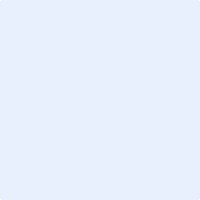 